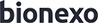 Bionexo do Brasil LtdaRelatório emitido em 08/01/2024 16:26CompradorIGH - HUAPA - HOSPITAL DE URGÊNCIA DE APARECIDA DE GOIÂNIA (11.858.570/0004-86)AV. DIAMANTE, ESQUINA C/ A RUA MUCURI, SN - JARDIM CONDE DOS ARCOS - APARECIDA DE GOIÂNIA, GO CEP: 74969-210Relação de Itens (Confirmação)Pedido de Cotação : 329236877COTAÇÃO Nº 54222 - LABORATORIO - HEAPA JAN/2024Frete PróprioObservações: *PAGAMENTO: Somente a prazo e por meio de depósito em conta PJ do fornecedor. *FRETE: Só serão aceitas propostas com frete CIF e para entrega no endereço: AV. DIAMANTE, ESQUINA C/ A RUA MUCURI, JARDIM CONDE DOS ARCOS, AP DE GOIÂNIA/GO CEP: 74969210, dia e horário especificado. *CERTIDÕES: As Certidões Municipal, Estadual de Goiás, Federal, FGTS e Trabalhista devem estar regulares desde a data da emissão da proposta até a data do pagamento. *REGULAMENTO: O processo de compras obedecerá ao Regulamento de Compras do IGH, prevalecendo este em relação a estes termos em caso de divergência.Tipo de Cotação: Cotação Emergencial Fornecedor :Data de Confirmação :Produto	Código ProgramaçãoFabricante Embalagem Fornecedor Comentário  Justificativa	PreçoPreçoRent(%) Quantidade  ValorUsuáriode EntregaUnitário FábricaTotalTAP- SOLUPLASTIN C/100 TESTES EMB. 10X2ML ISI1.20 -> TAP- SOLUPLASTINTP - TEMPO DEGleidson Rodrigues;1 - Não atende a	R$	R$Rosana De OliveiraR$	MouraC/100 TESTESEMBALAGEM COM 10 FRASCOS COM 2ML CADA. COM ISI DE1.20. - CAIXA38960	-PROTROMBINA160 TESTES - CLOT - CLOTCOVID-19 AGKITRanulfo Eireli - EppGleidsonnullcondição depagamento/prazo.;1 - Não atende o123,0000 0,0000	4 Caixa492,000008/01/202415:42Rosana DeTESTE RAPIDO	COVID-19 AG NASOFARINGEO44124	-RAPID TEST C/20 - - BIOCON - BIOCONCAIXARodrigues Ranulfo Eireli - EppVALIDADE PARA MES JUNHOprazo de entrega, pedido emergencial.R$ 5,8000R$	140 UnidadeR$ 812,0000Oliveira Moura08/01/202415:42Total Parcial:147.0	R$1.343,0000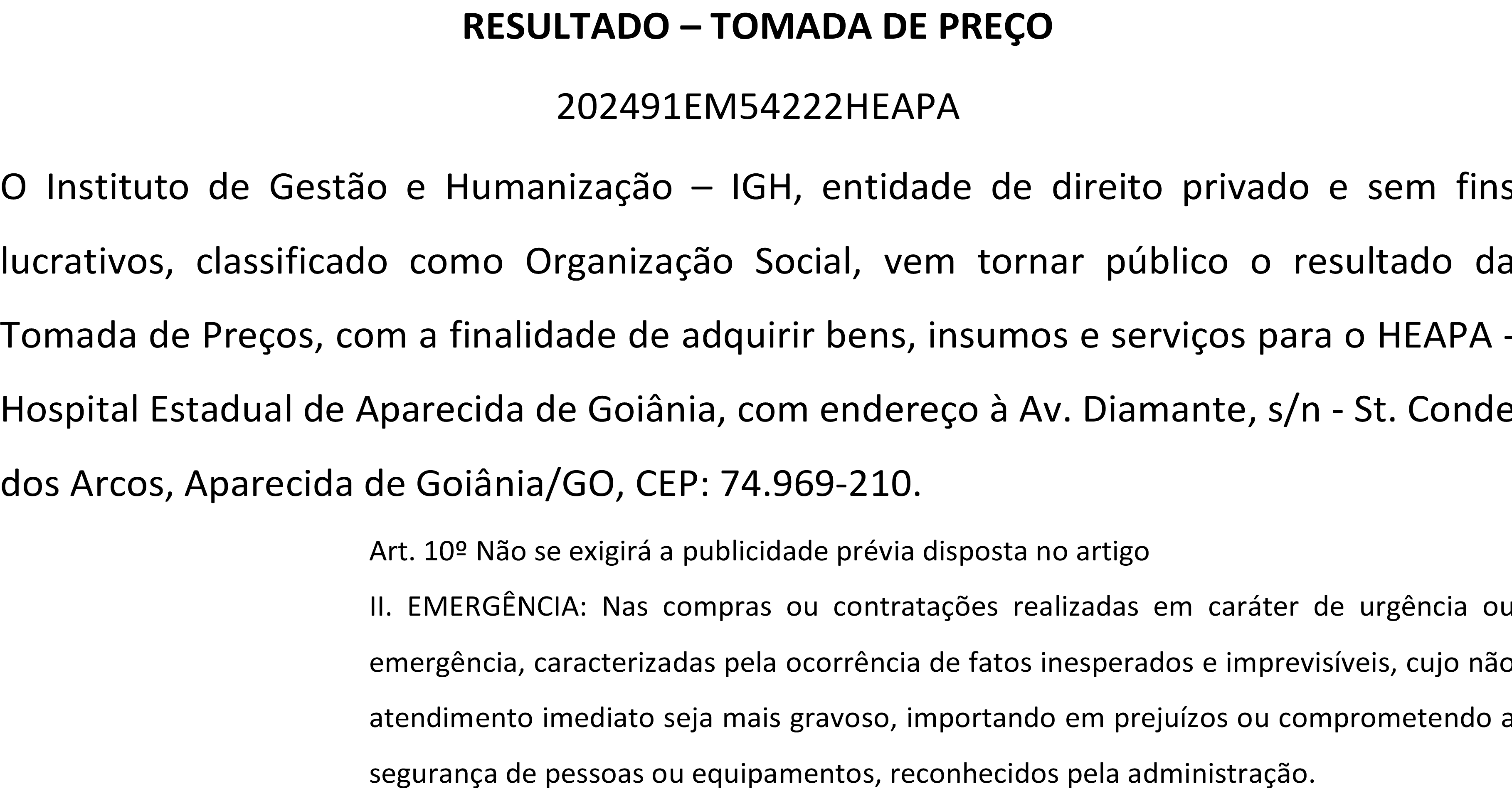 Total de Itens da Cotação: 3  Total de Itens Impressos: 3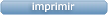 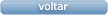 Clique aqui para geração de relatório completo com quebra de páginaTotal Geral:R$ 1.343,0000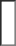 FornecedorFaturamento MínimoPrazo de EntregaValidade da PropostaCondições de PagamentoFreteObservações1Gleidson Rodrigues Ranulfo Eireli- EppGOIÂNIA - GOGleidson Rodrigues Ranulfo - 62 3093-5116diagnostica.go@hotmail.comMais informaçõesR$ 300,00003 dias após confirmação11/01/202430 ddlCIFnullPONTEIRA DESCARTAVEL1AMARELA 0 A 200UL -> PONTEIRA UNIVERSAL COR AMARELA 0-200 MICROLITROS - PACOTE COM4532-PONTEIRA TIPO GILSON 0-200 UL PCC/ 1000 - GLOBAL PLAST- GLOBAL PLASTPACOTEGleidson Rodrigues Ranulfo Eireli - Eppnull;1- Respondeu incorretamente o item solicitado. 2- Não atinge faturamento mínimo.R$ 13,0000R$ 0,00003 PacoteR$ 39,0000Rosana De Oliveira Moura08/01/202415:421000UNIDADES.